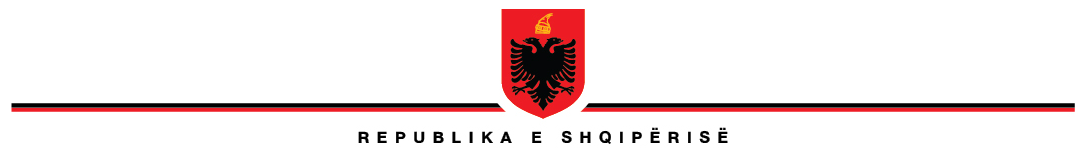 MINISTRIA E DREJTËSISË DREJTORIA E NDIHMËS JURIDIKE FALASNJOFTIM PËR VENDE VAKANTE PARALIGJORË PRANË QENDRËS SË SHËRBIMIT TË NDIHMËS JURIDIKE PARËSORE TIRANËNë zbatim të ligjit Nr. 111/2017 “Për ndihmën juridike garantuar nga shteti”, Kodit të Punës të Republikës së Shqipërisë si dhe projektit “Angazhimi i paraligjorëve në kuadër të rritjes së aksesit në shërbimet e ndihmës juridike të komuniteteve vulnerabël” me Fondacionin Shoqëria e Hapur për Shqipërinë, shpall procedurat e rekrutimit për 2 (dy) Paraligjorë pranë Qendrës së Shërbimit të Ndihmës Juridike Parësore Tiranë.INFORMACION I PËRGJITHSHËM MBI ROLIN E PARALIGJORËVE:Përpos ndryshimeve të fundit që ka pësuar legjislacioni për ndihmën juridike të garantuar nga shteti si dhe masave të ndërmara nga Ministria e Drejtësisë dhe Drejtoria e Ndihmës Juridike Falas për mbulimin tërësor të Republikës së Shqipërisë sipas qarqeve me ofrues të shërbimit të ndihmës juridike parësore dhe dytësore, është e vështirë të mbulohen plotësisht nevojat për ndihmë ligjore të komuniteteve të ndryshme.Sikurse rezulton edhe nga eksperienca e shteteve e ndyshme, është e nevojshme që ofrimi i shërbimit të ndihmës juridike parësore të ketë një qasje më proaktive me qëllim identifikimin paraprak të kategorive më në nevojë të cilët hasen me problematika ligjore dhe ofrimin e shërbimeve pranë individëve dhe komuniteteve në nevojë dhe në mënyrë më të qëndrueshme. Si rrjedhojë, përfshirja e paraligjorëve në ofrimin e ndihmës juridike është një mundësi mjaft e mirë sa i përket identifikimit të komuniteteve në nevojë si dhe vendossjes së një lidhje të drejtpërdrejtë mes qendrave të shërbimit të ndihmës juridike, organizatave jofitimprurëse dhe institucioneve shtetërore me komunitetin. KËRKESA TË POSAÇME:Të zotërojë diplomë të nivelit "Bachelor” në Drejtësi ose Shkenca Shoqërore; (Masteri përbën përparësi)Të ketë jo më pak se 1 vit eksperiencë pune;Të ketë aftësi të mira komunikuese;Të ketë aftësi analitike;Të jetë i aftë të marrë vendime dhe të menaxhojë situata të paparashikuara;Të ketë aftësi shumë të mira bashkëpunuese me komunitetin;Të ketë aftësi lidershipi ose potencial për t’u bërë udhëheqës në komunitet;Të ketë ndjeshmëri ndaj shkeljeve të të drejtave të njeriut;DETYRAT KRYESORE TË PARALIGJORIT:Identifikimi i kategorive në nevojë në qarkun e Tiranës por jo vetëm, të cilët hasen me problematika ligjore (me fokus komunitetet Rome dhe Egjiptiane; anëtarët e komunitetit LGTBIQ; personat me aftësi të kufizuar; personat e kthyer nga zonat e luftës Siri/Irak, etj.);Identifikimi i rasteve strategjike që prekin komunitetet;Ndërgjegjësimi dhe edukimi ligjor i komuniteteve përmes zhvillimit të seancave informuese;Këshillimi paraligjor për zgjidhjen e problemit nëpërmjet dhënies së informacioneve lidhur me legjislacionin në fuqi, të drejtat dhe detyrimet e parashikuara në ligj;Adresimi i rasteve pranë Qendrave të Shërbimit të Ndihmës Juridike Parësore dhe Organizatave Jofitimprurëse të Autorizuara;Angazhimi në ofrimin e shërbimit të ndihmës juridike parësore telefonike përmes numrit të gjelbër 08001010, nëpërmjet orientimit të punonjësve me trajnim të posaçëm.Krijimi i një rrjeti me paraligjorët e tjerë të angazhuar pranë Organizatave Jofitimprurëse me fokus bashkëpunimin në referimin e rasteve dhe zgjidhjen e problematikaveDOKUMENTACIONI, MËNYRA DHE AFATI I DORËZIMITKandidatët duhet të dorëzojnë dokumentat si më poshtë:a -Kërkesë për pozicioninb-Jetëshkrim i aplikantit (CV, sipas formatit të europass);Fotokopje të diplomës Fotokopje të librezës së punës (të gjitha faqet që vërtetojnë eksperiencën në punë); e- Fotokopje të letërnjoftimit (ID);Vërtetim të gjendjes shëndetësore;Vetëdeklarim të gjendjes gjyqësore.j- Çdo dokumentacion tjetër që vërteton dokumentet e përmendura në jetëshkrimin tuaj;Dokumentat duhet të dorëzohen me postë në Zyrat e Drejtorisës së Ndihmës Juridike Falas brenda datës  21.07.2021.Adresa: Drejtoria e Ndihmës Juridike Falas, Rruga e Barrikadave, Nd. 18, Hyrja 6, Zyra Nr. 10- III